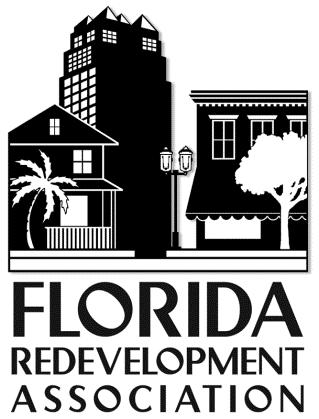 CRA Basics Training and Regional MeetingLynwood Roberts RoomJacksonville City HallJune 12, 2013Agenda9:30 a.m.				Registration (beverages provided)10:00 a.m.				Welcome and Introductions10:30 a.m. – 11:30 a.m.	Carol Westmoreland, Executive DirectorCRA Board Basics 11:45 a.m. – 1:00 p.m.	Lunch provided (onsite)1:00 p.m. - 2:00 p.m.	Carol Westmoreland, Executive DirectorCRA Board Basics (cont’d)2:00 p.m. - 3:00 p.m.		Presentations from Local CRAsFor registration form and more information, please visit http://redevelopment.net/member-services/regional-meetings/ or call Carol Westmoreland at 850-570-7206.